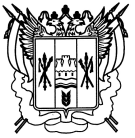 Российская ФедерацияРостовская областьЗаветинский районмуниципальное образование «Заветинское сельское поселение»Администрация  Заветинского  сельского поселенияРаспоряжение№ 49       12.10.2020									       с. ЗаветноеОб обязательных работах         В соответствии с приговором мирового судьи судебного участка № 2 Ремонтненского  судебного района РО от 09.09.2020 года, и направления филиала по Заветинскому району ФКУ УИИ ГУФСИН России  по Ростовской области от 09.10.2020г. №62/38/19-819:            1. Принять осужденного Супрунова Андрея Владимировича 27.01.1983  года рождения на обязательные работы с 12.10.2020 года до момента отработки осужденным 350 часов.          2. Установить гр. Супрунову Андрею Владимировичу пятидневную рабочую неделю. Время работы ежедневно с 8.00 часов до 12.00 часов. Выходной день – суббота, воскресенье.          3. Определить вид работ: работы по благоустройству Заветинского сельского поселения (территория села Заветное).          4. В соответствии с действующим законодательством обязательные работы выполняются осужденным на безвозмездной основе.          5. Старшему инспектору по вопросам благоустройства Администрации Заветинского сельского поселения В.А. Тихоненко обеспечить  исполнение осужденным обязательных работ согласно пятидневной рабочей недели, кроме выходных и праздничных дней, ведение ежедневного индивидуального табеля учета рабочего времени с отражением количества отработанных часов, ежемесячное направление его копии в филиал по Заветинскому району ФКУ УИИ ГУФСИН России по Ростовской области, информирование уголовно-исполнительной инспекции о невыходе осужденного на работу и допущенных им нарушений трудовой дисциплины.          6. Контроль за выполнением распоряжения оставляю за собой.        И.о.  Главы Администрации Заветинского           сельского поселения                                                               А.А. Плетнева